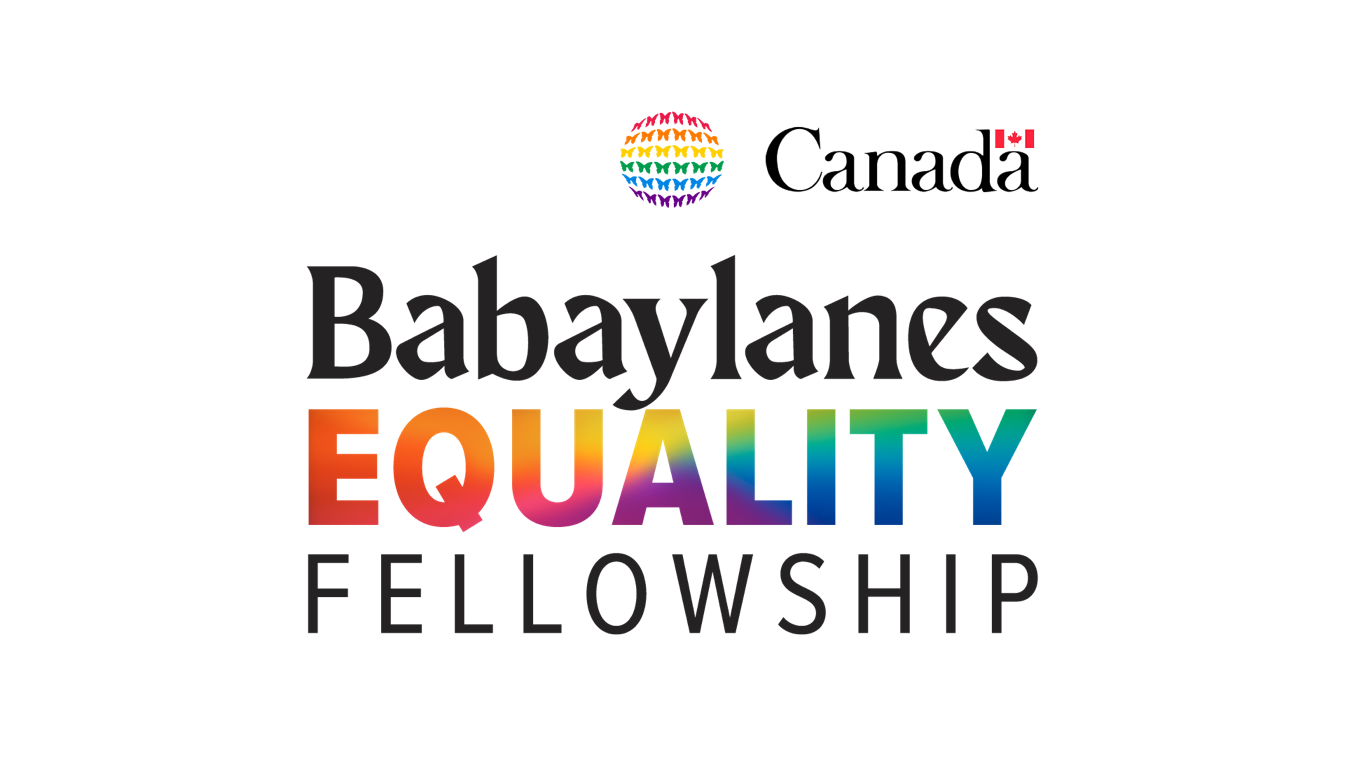 2022 Application FormINSTRUCTIONSBabaylanes Equality Fellowship requires a completed version of this form for the to guide the Selection Panel on evaluating your advocacies and work experience. Through this application form, the Selection Panel can determine applicants who are fit for the fellowship – which applicants need the trainings and which applicants are better suited for other programs.Please accomplish this form by typing on the spaces below and clicking on the boxes that corresponds to your answer. If a question is not applicable, please put “N/A” on the space/s provided. Please make sure that you are able to complete the seven (7) parts of this application form. Incomplete and late submissions will not be entertained. After accomplishing this form, save this file (either as a .docx or a .pdf file) with this file naming convention: BEF_2022_ApplicationForm_LastName_FirstName(e.g. BEF_2022_ApplicationForm_DeLuna_Blaire)Note that, you may send your application to babaylanesph@gmail.com only until 30 December 2021, 11:59PM. Please be reminded that your application should include:the accomplished 2022 Application Form (this form); and,a letter of cover letter addressed to Babaylanes President, Edwin M. Salonga. If you have significant concerns about sharing sensitive information with us in any part of this application form, please contact us through info@babaylanes.org. Similarly, if you have difficulty completing this form (due to accessibility issues), let us know through the same email so we can process your application through a meeting or a phone call.PART 1. Personal InformationPART 2. English Communication SkillsPlease indicate your level of comprehension of the English language by clicking the box corresponding to your answer:PART 3. Educational BackgroundPART 4. Professional BackgroundPART 5. Diversity ProfileBabaylanes Equality Fellowship champions diversity and representation in governance. With this, the fellowship aims to ensure diversity within the batch of this year’s fellows.Additionally, the program will be done via online platforms (i.e. Youtube, Zoom, Telegram). Hence, it is important that we are aware of your personal attributes that may affect your access or participation to the program.Rest assured that this form will be kept in confidence and you are not required to disclose any information you are not comfortable sharing with us.PART 6. Experience on LGBTQI Advocacy WorkPART 7 – ReferencesPlease provide the contact details of character reference persons. Please note that these people will only be contacted for further verification of your application details.Reference Person 1Reference Person 2-END OF APPLICATION FORM-Lived Last Name:Date of Birth (YYYY-MM-DD):Age (as of application):Lived First Name:Nationality:Assigned Sex at Birth:Address:Preferred Pronouns:Province/ Region:Ethnic Group (if any):Ethnic Group (if any):Contact DetailsContact DetailsContact DetailsContact DetailsContact DetailsContact DetailsHome Number:Email Address:Email Address:Office Number:Number Used in Telegram/Telegram Username:Number Used in Telegram/Telegram Username:Mobile NumberOther Contact Details:Other Contact Details:Written Excellent Good Fair PoorSpoken Excellent Good Fair Poor Highest Educational Attainment:School/College/University:Course/Degree Program (if any):Educational Achievements/ Awards (if any):Current Occupation (Position/Title):Years of Work:Company Name:Previous Occupation (Position/Title):Years of Work:Company Name:Other Relevant Work Experience (if any):Other Relevant Work Experience (if any):Other Relevant Work Experience (if any):Other Relevant Work Experience (if any):Written Works (if any):Written Works (if any):Written Works (if any):Written Works (if any):Do you identify as part of the LGBTQI community or as a person with diverse SOGIESC?Do you identify as part of the LGBTQI community or as a person with diverse SOGIESC?Do you identify as part of the LGBTQI community or as a person with diverse SOGIESC? Yes No Rather not disclose Yes No Rather not discloseIf yes, please indicate how you identify in terms of SOGIESC.If yes, please indicate how you identify in terms of SOGIESC.If yes, please indicate how you identify in terms of SOGIESC.Were you a member of an organization from the National LGBTQI Students Network?Were you a member of an organization from the National LGBTQI Students Network?Were you a member of an organization from the National LGBTQI Students Network? Yes No Rather not disclose Yes No Rather not discloseIf yes, what organization?If yes, what organization?Years as member:Years as member:Do you have any disability?Do you have any disability? Yes No Rather not discloseIf yes, please explain how Babaylanes can help improve accessibility of the program for you.If yes, please explain how Babaylanes can help improve accessibility of the program for you.Are you part of any ethnic minority group in the Philippines?Are you part of any ethnic minority group in the Philippines? Yes No Rather not discloseIf yes, please indicate what group you belong to.If yes, please indicate what group you belong to.Please indicate other issues that you may face in accessing online materials and having a synchronous class via Zoom.What are your specific projects or engagements in LGBTQI advocacy or development work now or in the past? Please indicate the length of time you were involved in this engagement. Include here other development work/s you have done that may or may not be related to the LGBTQI Advocacy.Did you have any projects with Babaylanes or with Babaylanes partner organizations? If yes, please indicate them.What are other leadership trainings you have attended, if any?What are the notable leadership positions you’ve had both in the past and at present? Describe why you consider it notable.Have you had engagements in your local community (e.g. school, university, barangay, town, village, homeowner’s association)?Have you ever participated in or led a particular campaign or advocacy, local, national, or even international? Please indicate and quickly describe these campaigns.How do you see yourself 5-10 years from now?If accepted to the program, how do you think Babaylanes Equality Fellowship can benefit you?Name:Organization:Position:Professional Relationship to the Applicant:Address:Contact Number:Email:Name:Organization:Position:Professional Relationship to the Applicant:Address:Contact Number:Email: